18/08 RM 04322pp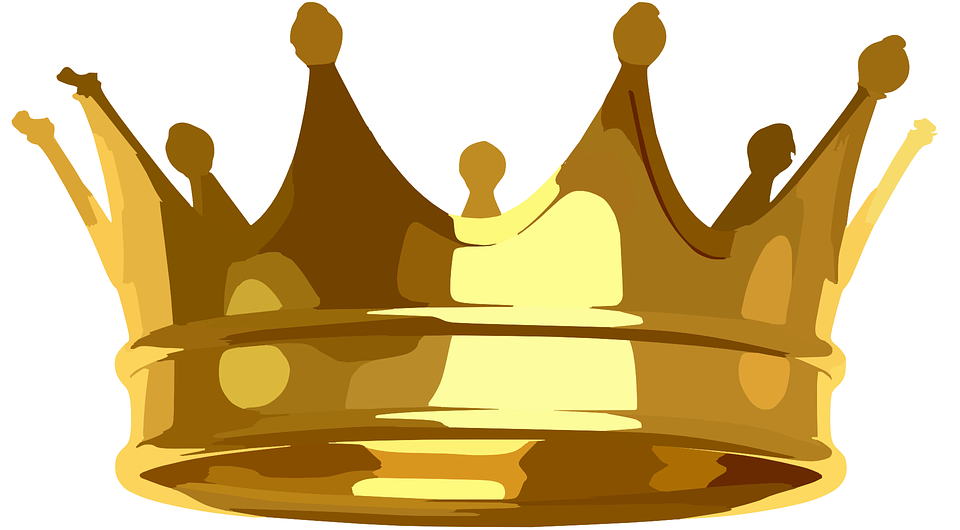 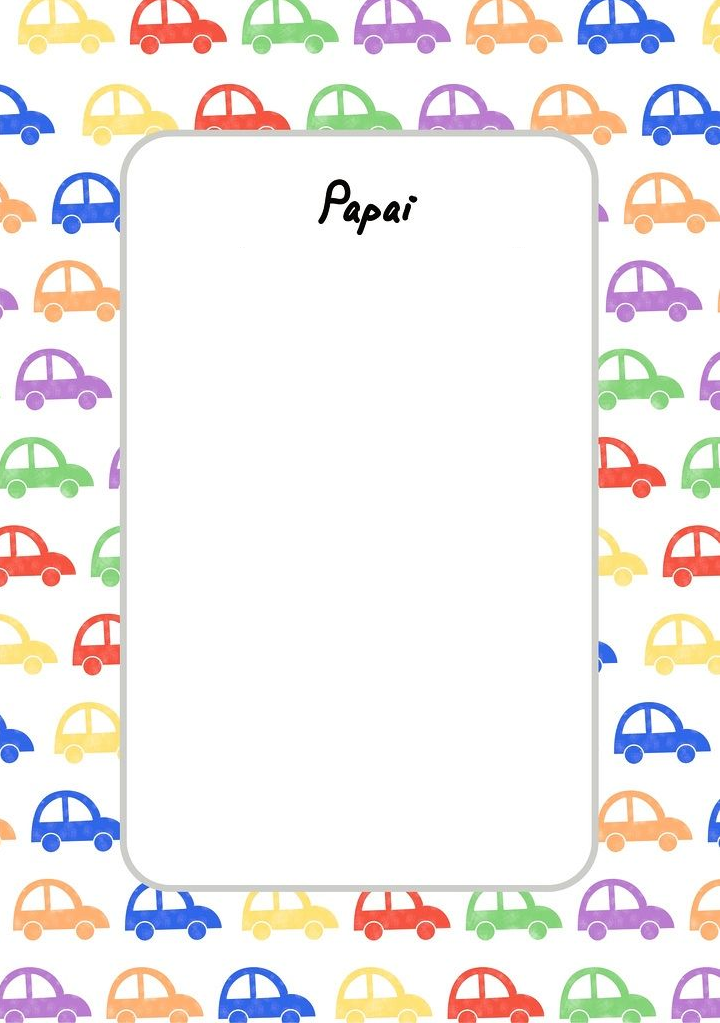 